Publicado en Madrid el 12/07/2017 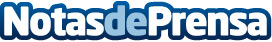 Estudiar moda, el sueño de muchos jóvenesTrabajar en la industria textil es, desde hace aproximadamente un lustro, una tendencia en alza entre las encuenstas que preguntan a jóvenes preuniversitarios a qué querrían dedicarse en el futuro. Entre las filas de grandes marcas españolas como Zara, Mando, Loewe, Cortefiel, Adolfo Dominguez o El Ganso, se encuentran alumnos formados por escuelas y profesores que han hecho posible que nuestro país sea líder en un sector que no deja de demandar cada vez más profesionales cualificadosDatos de contacto:Ana Calleja617676995Nota de prensa publicada en: https://www.notasdeprensa.es/estudiar-moda-el-sueno-de-muchos-jovenes Categorias: Moda Industria Téxtil Bienestar http://www.notasdeprensa.es